ANALISIS KEMAMPUAN PEMECAHANMASALAH MATEMATIKA SISWA SMA HARAPAN MEKAR MEDANSKRIPSIOleh :SITI AMINAHNPM : 161114018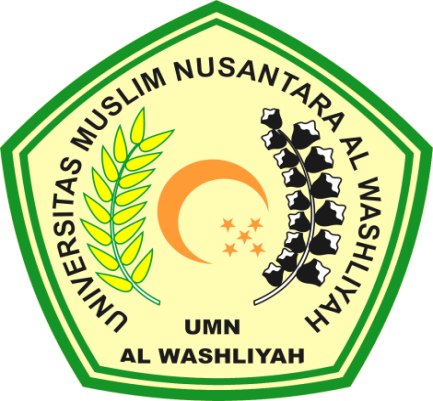 FAKULTAS KEGURUAN DAN ILMU PENDIDIKANUNIVERSITAS MUSLIM NUSANTARA AL WASHLIYAHMEDAN2020ANALISIS KEMAMPUAN PEMECAHAN MASALAH MATEMATIKA SISWA SMA HARAPAN MEKAR MEDANProposal ini Diajukan sebagai Syarat Untuk Memperoleh Gelar Sarjana Pendidikan Pada Jurusan Pendidikan Matematika dan Ilmu Pengetahuan Alam Program Studi Pendidikan MatematikaOleh :SITI AMINAHNPM : 161114018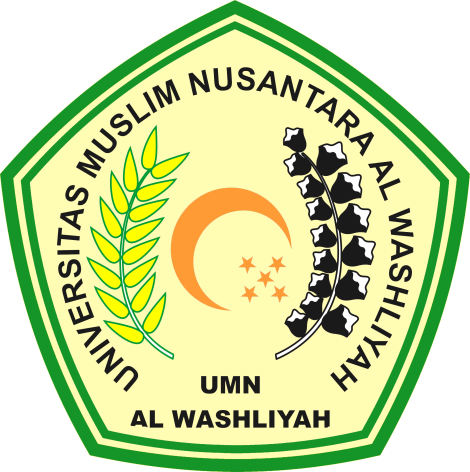 FAKULTAS KEGURUAN DAN ILMU PENDIDIKANUNIVERSITAS MUSLIM NUSANTARA AL WASHLIYAHMEDAN2020